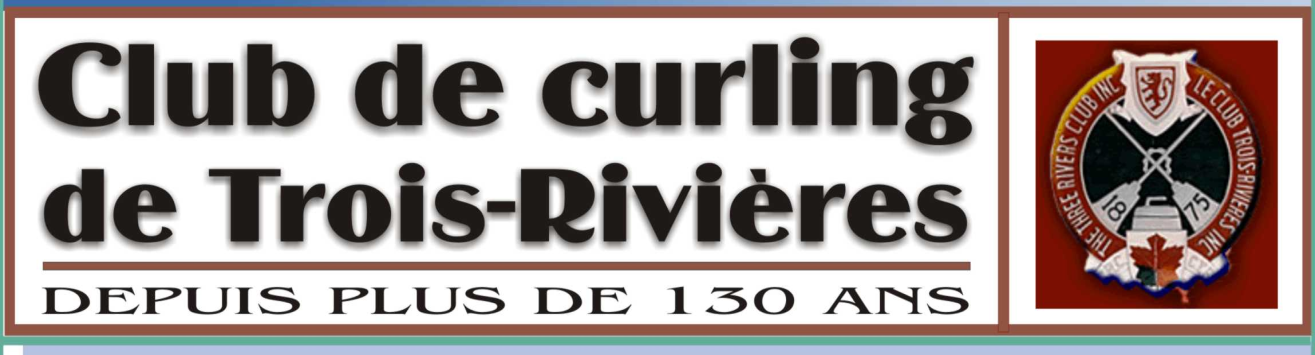 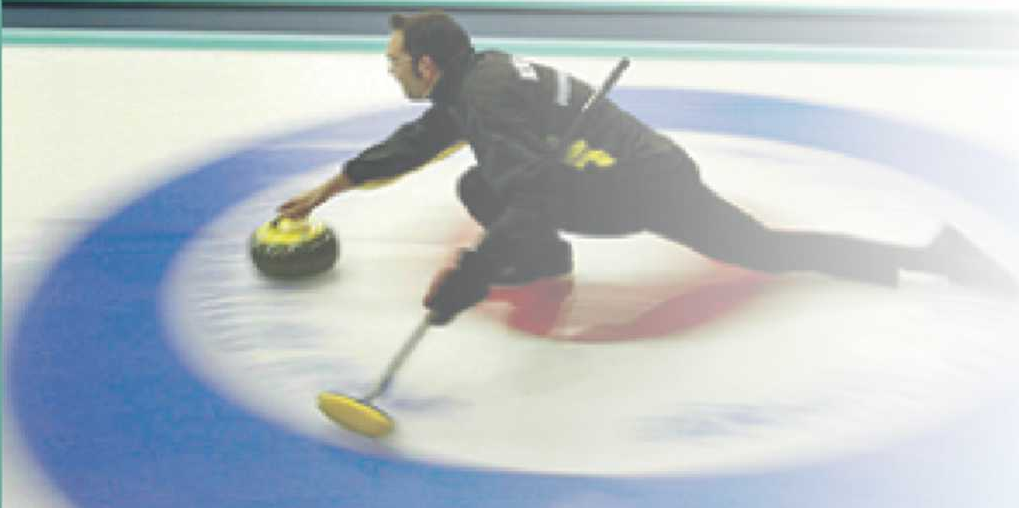 FORMULAIRE D’INSCRIPTIONNom du club 	_____________________________Capitaine 		_____________________________Troisième		_____________________________Deuxième		_____________________________Lead			_____________________________Demande spéciale : ________________________________________